ТУРНИР 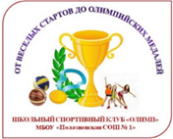 ПО ВОЛЕЙБОЛЙ ПАМЯТИ В.А. ТОКАРЕВА18 ноября в г. Добрянка прошел традиционный в Добрянском      городском округе турнир по волейболу среди образовательных учреждений. Поздравляем сборные команды школы с отличным результатом!Команда девушек 5-9 классов – 1 местоСостав команды: Кетова Арина, Мазунина Виктория, Гусева Кира, Захарова Юлия, Баландина Ольга, Жукова Таисия,Белова Алёна, Килина Елизавета.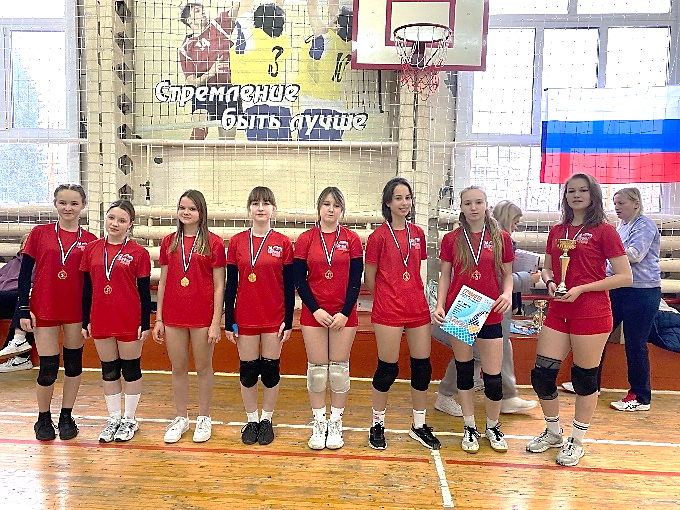 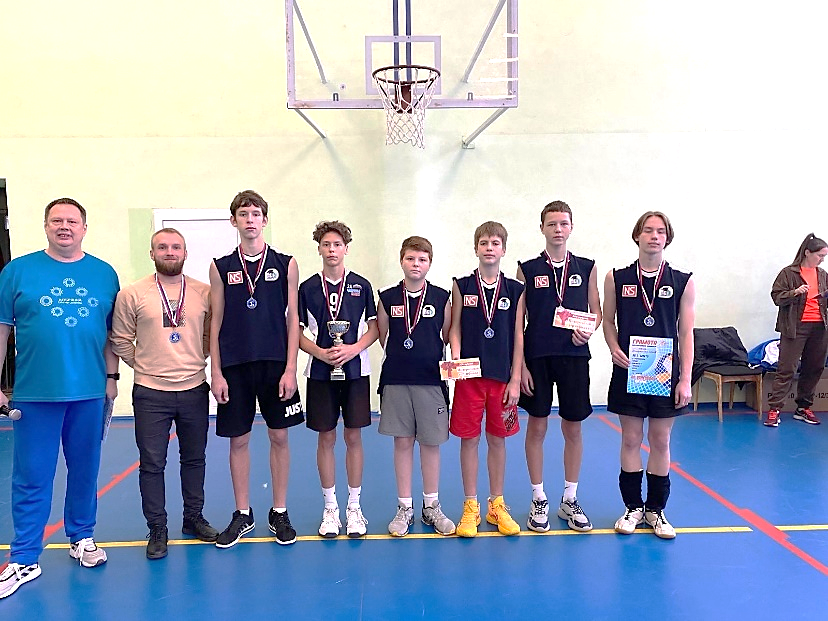  Команда юношей 5-9 классов – 2 местоСостав команды: Сесюнин Савелий, Шевляков Александр, Нарожный Илья,Ячменев Артем, Спешилов Степан, Кашин Мирослав.Команда девушек 10-11 классов – 1 место Состав команды: Полушкина Надежда, Жакова Валерия, Кетова УльянаХудякова Алена, Путивская Валерия, Пирожкова Ксения, Оганнисян Марина.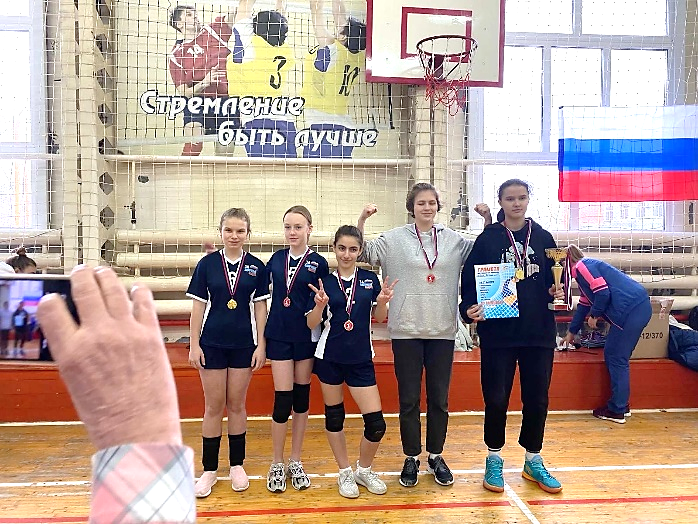 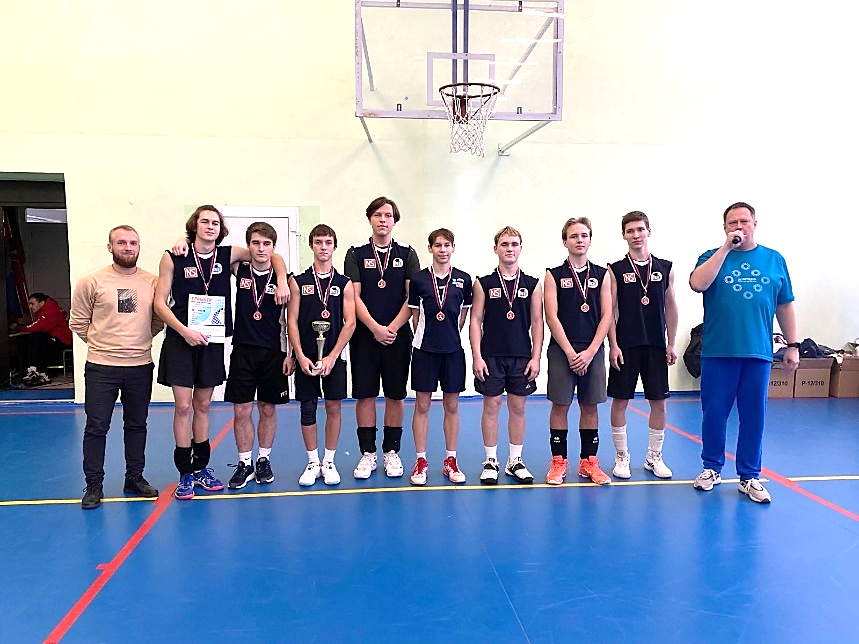 Команда юношей 10-11 классов – 1 местоСостав команды: Путилов Виктор, Соколов Артём, Гулин Алексей, Ляпин Аркадий, Плюснин Кирилл, Батуев Матвей, Урушадзе Лука,Леоненко Андрей.